МДОУ «Детский сад № 42»Конспект организованной образовательной деятельности по образовательной области «Познавательное развитие» в средней группе                                            «Найти домики для фигурят»Подготовила:Воспитатель Иванова Юлия Вадимовнаг. ЯрославльКонспект организованной образовательной деятельности по образовательной области «Познавательное развитие» в средней группе                                            «Найти домики для фигурят»Задачи:1) Обучающие задачи: 
- Закрепить знание геометрических фигур – круг, квадрат, треугольник
- Закреплять знание цветов  
- Закрепить знание счета в пределах 5                                                                                - Упражнять детей в сравнении групп предметов (на один больше, на один меньше)                                                                                                                       - Закреплять умения сравнивать предметы по длине, по высоте                                    - Учить детей работать по плану2) Развивающие задачи: 
- Продолжать развивать логическое мышление
- Развивать мелкую моторику пальцев                                                                               - Продолжать развивать зрительную и слуховую память

3) Воспитательные задачи: 
- Учить детей внимательно слушать ответы товарища, не перебивать, при необходимости оказать посильную помощь
Словарная работа:- Упражнять в употреблении слов выше-ниже, длиннее-короче                                    - Познакомить с новым выражением «бородка ключа»Оборудование и материал:Дидактическая игра «Найди ключ», план-схема, сундучок, корона, набор карточек с изображением горшочков, дорожки из картона, рисунки фигурят и домиков для них.Ход организованной образовательной деятельности:Дети заходят в группу, читаю стихотворение Н. Красильникова «Доброе утро!»Придумано кем-тоПросто и мудроПри встрече здороваться:- Доброе утро!- Доброе утро!Солнцу и птицам.- Доброе утро!Улыбчивым лицамИ каждый становитсяДобрым, доверчивым…Пусть доброе утроДлится до вечера!- Давайте и мы, ребята, скажем: «Доброе утро!». Поздороваемся с нашими гостями и скажем: «Доброе утро!». За окном начинается весенний день, у нас хорошее настроение и мы с вами отправляемся в сказочное путешествие. Давайте закроем глаза ладошками, повернемся один раз вокруг себя и окажемся в сказочном королевстве.- Ребята, а кто живет в сказочном королевстве? (Ответы детей)- Правильно, ребята, и в нашем королевстве живет королева, но непростая. (Воспитатель надевает корону на голову и превращается в королеву).- Здравствуйте, ребята! Я королева геометрических фигур. Я пришла к вам не одна, со мной пришли мои друзья, геометрические фигуры, а какие вы узнаете, отгадав мои загадки. Нет углов у меня.                            Три вершины,И похож на блюдо я,                       Три угла,На тарелку и на крышку.                Три сторонки-На кольцо и колесо.                         Вот и я.                       (Круг)                                    (Треугольник)Он давно знакомый мой, Каждый угол в нем прямой.Все четыре стороныОдинаковой длины.Вам его представить рад, а зовут его…. (Квадрат)- Молодцы, ребята, правильно отгадали загадки. Это геометрические фигуры: круг, квадрат и треугольник. Своих друзей я ласково называю фигурятами, вот они. (Показываю рисунки фигурят).- Вот это у меня есть Кругленок, покажите кого я так называю? (Нарисован круг).- Вот это у меня есть Квадратенок, покажите кого я так называю? (Нарисован квадрат).- Вот это у меня есть Треугольничек, покажите кого я так называю? (Нарисован треугольник).- Ребята, фигурята потерялись и просят помочь им найти свои домики. Поможем им? (Да)- Ребята, но мы ведь тоже не знаем, где находятся домики фигурят. А что нам поможет найти их? (Карта, план)-Правильно, карта, а карта королевства геометрических фигур лежит у меня в сундучке. Пойдемте, его сейчас откроем, а чем можно открыть сундук? (Ключом).А где же ключ? (Ищу ключ, но не нахожу).- Ой, ребята, кажется, я оставила ключ у своего друга-мастера, который делает горшки для цветов, пойдемте к нему и возьмем ключ.- Ребята, ключ лежит точно в таком же горшке, который стоит на этой полке. У мастера на столе много горшков, найдите точно такой же, какой стоит на полке. (Дети ищут карточки с изображением нужного горшка и ставят его рядом).- Почему, вы взяли этот горшок? Какое по форме дно у горшка? (Ответы детей)- А почему не взяли другие горшки? (Ответы детей)- Молодцы, ребята, справились с заданием, нашли горшок, в котором лежит ключ и ключ нашли.- А теперь давайте узнаем, откроет ли ключ наш сундук с планом. Ребята, посмотрите на ключ. У каждого ключа есть бородка, эта та часть ключа, которая вставляется в замочную скважину. Нам нужно подобрать нужную форму бородки для ключа, чтобы он открыл наш сундук. Проходите за столы, и поиграем в игру «Найди ключ». У вас на столе лежат карточки, на них нарисованы ключи. Бородки у ключей разные по форме, найдите нужную по форме бородку для ключа.- Молодцы, ребята, нашли ключ от сундучка, пошли его открывать. (Открываем сундучок и находим там план)- Ребята, а чтобы дальше нам продолжать путешествие по плану, надо быть ловкими и умелыми, для этого надо сделать упражнения. Физкультминутка:Один, два - стоит ракета.               (Руки вверх, ладони соединяются)Три, четыре - самолет.                   (Руки в стороны)Один, два – хлопок в ладоши.       (Далее движения по тексту)А потом на каждый счет.Один, два, три, четыре.И на месте походили.- Посмотрите на карту внимательно, что поведет нас по карте? (Стрелки)- Куда нас ведет первая стрелка? (Вперед, по желтой дорожке)- Пошли, ребята, по желтой дорожке, а какая желтая дорожка по длине? (Длинная)- Куда поворачивает вторая стрелка? (Налево, на коричневую дорожку)- Пошли, ребята, по коричневой дорожке, а какая коричневая дорожка по длине? (Короткая)- А какая дорожка длиннее, а какая короче? (Ответы детей)- Вот и прошли мы по дорожкам, ребята и оказались на поляне. Что вы видите на поляне? (Домики фигурят)- Молодцы, ребята, помогли мне найти домики фигурят, давайте сосчитаем, сколько домиков стоит на поляне? (Дети считают). Уточнить ответы детей вопросом: - Сколько всего домиков? (Пять)- А теперь сосчитайте, сколько елок растет у домиков? (Четыре). Чего больше елок или домиков? (Домиков). Насколько елок меньше чем домиков (на одну елку), а домиков больше чем елок? (нам один домик).- А как уравнять елочки и домики? (Добавить одну елку, или убрать один домик)- Посмотрите на елки, ребята, чем они отличаются друг от друга? (По величине – высокие и низкие).- А что можно сказать об этой елочке? Какого она размера? (Средняя)- Ребята, а как мы узнаем, кто из фигурят в каком домике живет? Домики все одинаковые? (Ответы детей)- А чем отличаются домики между собой? (Разный цвет крыш).- Какие цветом крыши у домиков? (Ответы детей)- Еще чем отличаются? Посмотрите внимательно на окна, окна одинаковые по форме? (Нет) - На какие геометрические фигуры похожи окна в домах? (На круг, квадрат, овал, треугольник, прямоугольник).- А как вы думаете, ребята, в какие окна удобно будет смотреть Треугольничку? В окна какой формы? (Треугольной)- Значит, в какой домик мы поселим Треугольничка? (В домик с треугольными окнами). Прикрепляю нужную фигуру к нужному домику. Тоже самое проделываем с остальными фигурятами.- А какие домики остались пустыми и почему? (Ответы детей)Рефлексия- Спасибо, ребята, что помогли мне расселить фигурят по домикам, а теперь нам пора возвращаться в детский сад. Давайте снова закроем глаза ладонями повернемся вокруг себя и окажемся в нашей группе.- Ну вот, ребята, мы опять оказались в нашем детском саду. Вам понравилось наше путешествие в волшебную страну? А чем? (Ответы детей)- Какие задания вам показались простыми, а какие сложными? (Ответы детей). Дети прощаются с гостями и выходят из группы.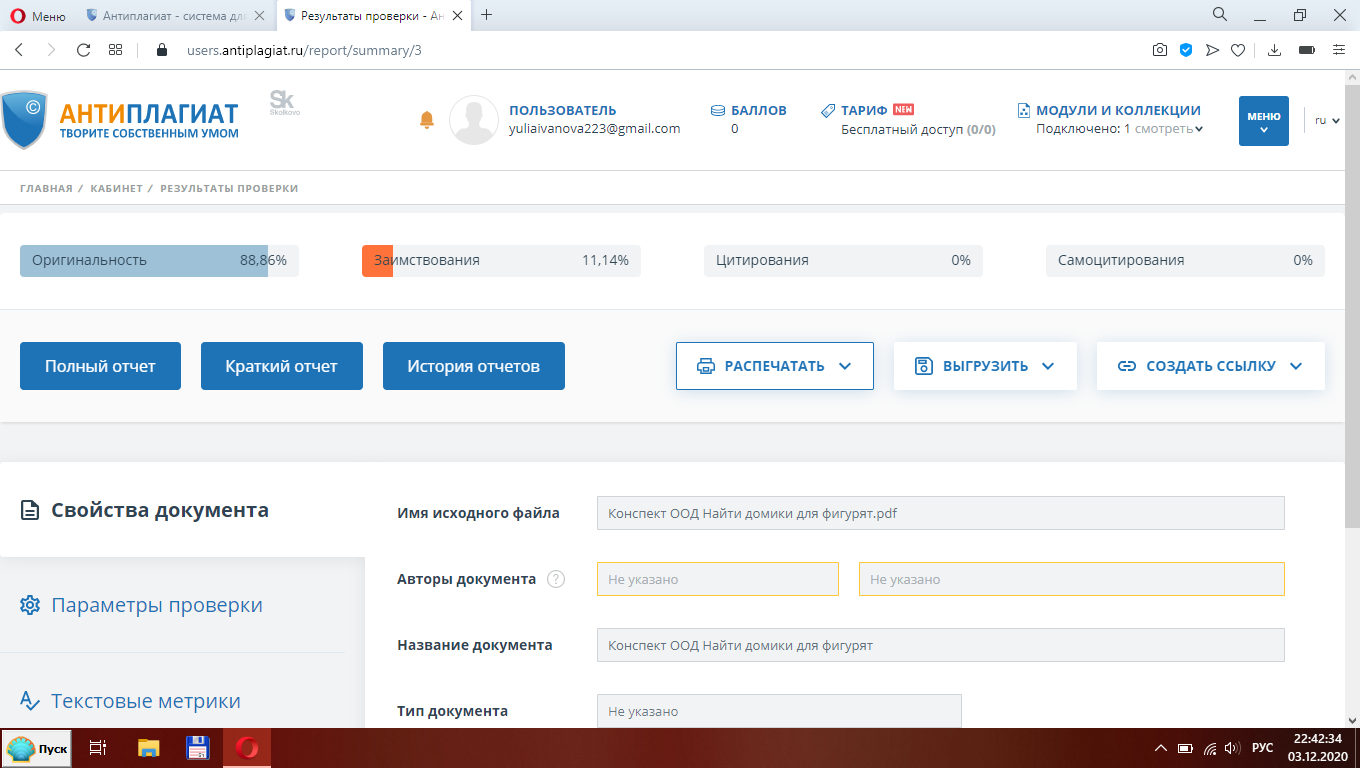 